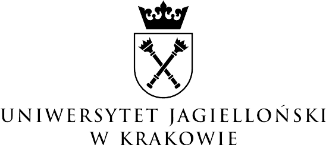 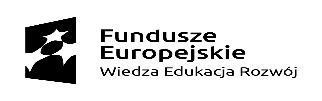 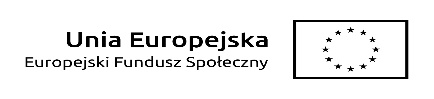 Projekt współfinansowany ze środków Unii Europejskiej w ramach Europejskiego Funduszu SpołecznegoKraków, dnia 09 maja 2022 r.Do wszystkich wykonawców, którzy pobrali SWZDotyczy: postępowanie na świadczenie usługi polegającej na przygotowaniu i przeprowadzeniu kursów językowych z języka francuskiego, hiszpańskiego, niemieckiego, rosyjskiego i włoskiego dla studentów i z języka angielskiego dla pracowników Uniwersytetu Jagiellońskiego (Nr sprawy: 80.272.112.2022)PYTANIA I ODPOWIEDZI, MODYFIKACJESPECYFIKACJI WARUNKÓW ZAMÓWIENIASzanowni Państwo,Uprzejmie informujemy, iż w przedmiotowym postępowaniu do zamawiającego wpłynęły pytania dotyczące specyfikacji warunków zamówienia. Poniżej zamieszczamy ich treść wraz z odpowiedziami. 1/ Pytanie: w związku z ogłoszonym postępowaniem dotyczącym przeprowadzenia kursów językowych proszę o informację czy można składać oferty obejmujące tylko szkolenia językowe z zakresu podstawowego (bez zakresu opcjonalnego)?Odpowiedź: Zamawiający nie dopuszcza złożenia oferty obejmującej tylko szkolenia językowe z zakresu podstawowego (bez zakresu opcjonalnego).Zamawiający informuje, iż powyższe pytanie i odpowiedź stanowią integralną część SWZ.Piotr Molczyk